Příloha 1Příloha 1Příloha 1NotebookyNotebookyNotebookyNotebook - typ INotebook - typ INázev a výrobce zboží HP 250 G7HP 250 G7Technický parametrPožadovaný parametrNabízený parametr *Display - Úhlopříčka15,6"15,6" - RozlišeníFullHD 1920x1080FullHD 1920x1080 - TypLCD/LEDLCD/LEDProcesor - Minimální výkon dle PassMark - CPU Mark
(dle cpubenchmark.net)6000 bodůIntel Core i5-1035G1
7970 bodůPaměť RAM (min. velikost) - Min. velikost8 GB DDR48GB DDR4Pevný disk - Počet min. / druh1 / SSD1 / SSD - Kapacita dat min. 256 GB256GBOptická mechanikaDVD-RWANOANOGrafická karta - Typintegrovaná (ve smyslu integrovaného GPU v rámci CPU)Intel UHD (integrovaná)Zvuková karta - TypintegrovanáintegrovanáSíťové adaptéry - Síťová karta - typintegrovanáintegrovaná - Rychlost min.1 Gb/s1 Gb/s - Wi-fiANOANO - BlueToothANOANORozhraní - minimální počty všech typů - USB 2.011 - USB-Cxx - USB 3.022 - Digitální video výstup HDMIHDMI - integrované reproduktoryANOANO - webkameraANOANO - čtečka paměťových karet SDANOANO - inetgrovaná čtečka čipových karetNENEOstatníKlávesniceCZ - numerickáCZ - numerickáDalšíxxOperační systém Operační systém kompatibilní s vybavením školy(WINDOWS 10 PRO - připojitelný do domény) Operační systém kompatibilní s vybavením školy(WINDOWS 10 PRO - připojitelný do domény)Maximální cena s DPH16 000,00 Kč15 596,90 KčMaximální cena bez DPH13 223,00 Kč12 890,00 KčZáruka min.2 roky 2 roky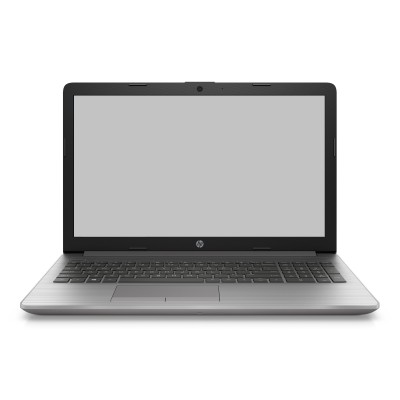 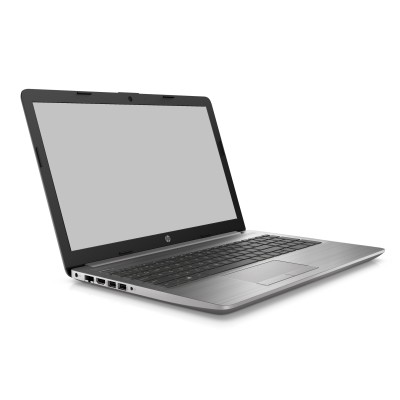 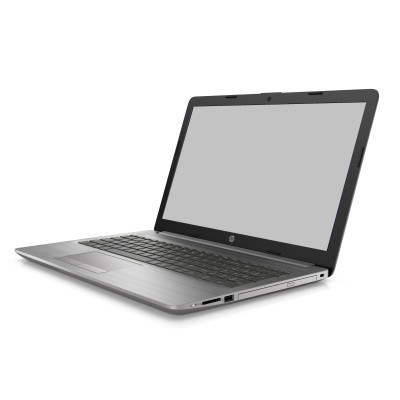 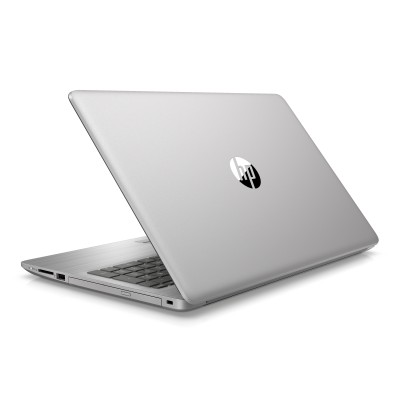 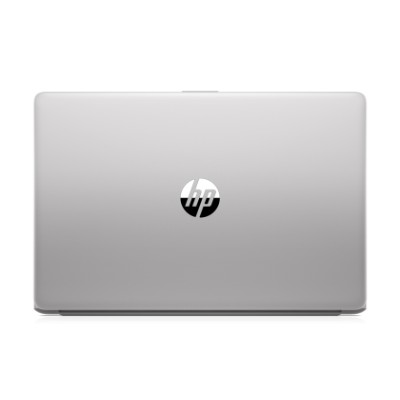 